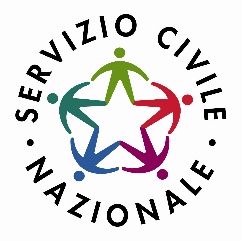 PROGETTO DI SERVIZIO CIVILE NAZIONALE “L’alfabeto delle emozioni”Per la selezione di n. 5 Volontari, il Comune di Bitetto invita gli aspiranti candidati in elenco a presentarsi in data 31 agosto alle ore 14.30 presso l’aula consiliare, (Piazza Moro, n. 1) per il colloquio selettivo, muniti di valido documento d’identità.*ammessi con riserva per mancata allegazione del documento d’identità.ELENCO CANDIDATI ESCLUSICOGNOMENOMEDATA DI NASCITAALBANESEMIRIANA08/02/1995AMORUSOROSA31/10/1989ATTOLICOROBERTA24/10/1993BARILEDAVIDE13/12/1997BURDIROSA CHIARA11/07/1996CALVANOFRANCESCA01/10/1992CAVALLOMARGHERITA23/06/1994CIOCECHIARA27/11/1989CLEMENTEDOMENICA15/03/1995COLAVITOANGELA08/04/1989CUZZARDI*MARIANNA11/11/1991D'ANGELO*MARGHERITA10/08/1992DI TERLIZZISONIA03/12/1988FARELLALEONARDO25/05/1997FORMICOLAMARIANNA21/11/1993GRANDOLFOVANESSA06/09/1994INTRANUOVOMARTA17/02/1993LADISAFRANCESCA24/05/1998LANANNAGIACOMA20/11/1991MARASCIULOALESSANDRO25/05/1998MASTRANDREALUCIANNA13/05/1993MESSAFRANCESCO06/11/1998MISCIAGNAPIERPAOLO02/02/1993PETRUZZIMARIA CARMELA13/11/1995RIZZI*GIOVANNA08/11/1994SACCOCLAUDIO DAMIANO05/12/1997SACCOSTEFANIA01/07/1991TELEGRAFOMARIA26/12/1990TOSCANOANGELICA21/01/1989URBANO ESPERTIMARIA02/12/1992ZIANNISERENA21/06/1994COGNOMENOMEMOTIVO ESCLUSIONEPERAGINEGIANFRANCODomanda pervenuta oltre il termine prestabilito